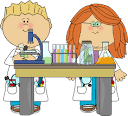 Mr. Sanchez’s 6th Grade Science Class Weebly: www.arith-math-tic.weebly.com Email: gsanchez@centurycharter.org Dear Parents or Guardians,It is my pleasure to welcome you and your child to the 2017-18 school year. My name is Gerardo Sanchez and I will be your child’s 6th grade Science teacher. In this class, your child will learn about Earth Science through many hands on activities, investigations, and exploration.As parents, you play a major role in helping your child reach his/her full potential. It is important that you are involved in your child’s learning experiences to help him/her succeed in school. I believe that by working together we can both help your child succeed in his/her academics.In addition, your child’s grade and homework assignments can be viewed at home on PowerSchool, which is updated constantly. Also, www.arith-math-tic.weebly.com is a webpage where you and your child can view the homework for your child’s math class. You and your child are welcome to email me at any time at gsanchez@centurycharter.org if you have any questions and I will try to get back to you as soon as possible. You can also call the school at 310-412-2286 to make an appointment for a teacher/parent conference.Queridos padres o tutores,es un placer darle la bienvenida a usted y a su hijo al  año escolar 2017-18. Mi nombre es Gerardo Sánchez y soy profesor de ciencias de 6to grado de su hijo(a). En esta clase, su hijo(a) va a aprender sobre ciencias terrestial a través de actividades, investigaciones y la exploración.Como padres, ustedes juegan un papel importante en ayudar a su hijo a alcanzar su pleno potencial. Es importante que ustedes estén involucrados en su aprendizaje del su hijo(a) para ayudar a él/ella tener éxito en la escuela. Yo creo que trabajando juntos podemos ayudar a su hijo a tener éxito en sus académicos.Además, las calificaciones de su hijo(a) y la tarea se pueden ver en la pagina de Powerschool, que se actualiza constantemente. Además, www.arith-math-tic.weebly.com es una página de internet donde ustedes y su hijo(a) pueden ver la tarea de la clase de matemáticas. Usted y su hijo(a) están bienvenidos a enviarme un mensaje de correo electrónico en cualquier momento a gsanchez@centurycharter.org si tienen alguna pregunta y tratare de ponerme en contacto con usted tan pronto como sea posible. También pueden llamar  a la escuela al 310-412-2286 y hacer una cita de conferencia de padre y maestro.In my classroom, I expect all students to follow my classroom protocols/procedures and have these materials as follows:Materials/Materiales1 college rule spiral notebookPencilsBlack or blue pens 2 red pens for correctingMarkers, crayons, and/or color pencilsWhiteboard markersIndividual sharpenerSchool glue or glue sticksScissorsRulerIndex cardsPost it/ sticky notesIn addition, your child’s grade is based on CCCS’s standard grading scale:Participation- 10%Homework- 20%Activity- 30%Assessments- 40%Behavior and Classroom Management PlanRoom Arrangement:Students will seat in groups of 4-5 students per table.Students will have the opportunity and choice to sit wherever they like each day. There will be NO assigned seating although I do reserve the right to move students if they do not make the right choice.Backpacks will be placed inside the classroom on the backrest of students’ chair.All bulletin boards will be covered with butcher paper and trimmed with Science themed borders.The Unit Board will be in an easy to see and accessible location.Procedures:Students will wait outside the classroom quietly in a single file line facing forward against the wall.Door monitor will hold the door open until all students and teacher have entered the room.Teacher will greet each student as they come into the classroom and vice versa.Students enter room quietly, take out all necessary materials, and place their backpacks on the backrest of their chairs.First, Students write down homework (5 minutes)Next, students work on Do Now (15 minutes)Directed Lesson (30-50 minutes)Independent/Group work (30-50 minutes)Clean up (5 minutes)Students line up and wait for dismissal.As students are dismissed, they turn in Exit Slips (if applicable).Managing Inappropriate Behavior      Students will be issued:A verbal warning and name on the board for their first offenseSecond offense will result in a check after their name on the board and loss of lunch (Silent Lunch)A third offense will result in silent lunch, teleparent, and a referral.A severe offense will be an automatic teleparent and referral.Once again, I am really looking forward to working with you and your child this upcoming school year. If you have any questions or concerns, please do not hesitate in contacting me through email or by calling the school.Sincerely,Mr. SanchezCut off_________________________________________________________________________________I have reviewed the 2017-18 Science class syllabus with my child and I will help my child to the best of my ability to help him/her succeed in class by staying in contact with Mr. Sanchez and making sure my child is always prepared for class.He revisado el plan de estudios de la clase de ciencias de 2017-18 con mi hijo(a) y ayudaré a mi hijo(a) a lo mejor de mi capacidad  a tener éxito en la clase. Estare en contacto con el Sr. Sánchez y me aseguráre de que mi hijo(a) este siempre preparado(a) para la clase.______________________________    ______________________________      __________                 Student Name                                     Parent Signature                              date